State of Hawaii
Office of Language Access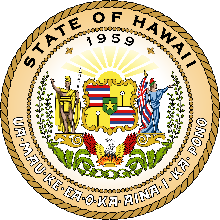 Withdrawal of ComplaintContact InformationFirst Name					Last Name					Middle InitialStreet Address					City			State		Zip CodePhone						E-mailComplaint Information	Date complaint was filed Nature of Complaint:	Interpreter was not provided		Translation was not  competent	Translated material was not provided		Language assistance was not timely	Interpreter was not competent		Other: .Statement	I hereby withdraw my complaint against  . I make this withdrawal voluntarily and of my own free will, without coercion or duress from anyone.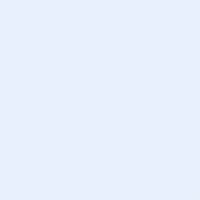 Signature	DateReturn Form to:	For Help or Questions:Office of Language Access	E-mail: Ola@doh.hawaii.gov830 Punchbowl Street, Room 322	Call: (808) 586-8730Honolulu, Hawaii 96813	Neighbor Islands: 1 (866) 365-5955